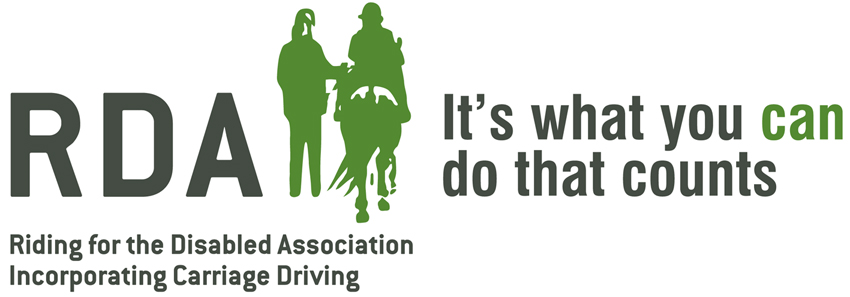 Regional Equine Advisor Training DayBerkswell & Balsall Rugby Club, Honiley Road, Meer End, Nr Balsall Common Warwickshire, CV8 1NQTuesday 21st November 201710am – 4pmThis day has been put together for all current Regional Equine Advisors or for those who are interested in taking on the role within their region. Programme9.30am -10am – 		Teas & Coffee’s available 10am – 12.30pm – 		Discussion & Group work around the topics belowPoliciesMythsPracticesResources availableFree Vaccine SchemeTraining in your region12.30pm – 1pm – 		Lunch 1pm – 3pm – 			Guest Speaker TBC 3pm – 4pm – 			Site visit to the National Training Centre, Lowlands Farm. Lunch will be provided, please state any dietary requirements upon your reply. Please reply to Lottie Dronfield via the slip below or by emailing her at ldronfield@rda.org.uk Regional Equine Advisor Training Day – Berkswell & Balsall Rugby Club – Tuesday 21st NovemberName_______________________________________		Region________________________________Contact Number:______________________________		Email__________________________________Dietary Requirements____________________________________